
Arbeitsblatt zu:IntegrationKapitel 1: Warum verbieten Eltern ihrern Kindern in der Volksschule manchmal, dass sie mit Kindern anderen Geschlechts oder Herkunft spielen? Welche Erklärung hat Melisa?Kapitel 2: Was erwartet Melisa von der Politik?Kapitel 3: Was können ÖsterreicherInnen machen, damit Integration glückt?Kapitel 4: 2015 sind 100.000 Menschen neu nach Österreich gekommen. Was muss laut Melisa passieren, damit ihre Integration klappt? Kapitel 5: Was zu tun ist, ist für Melisa relativ klar. Die Politik in Österreich scheint daran aber nicht interessiert zu sein. Was kann man trotzdem tun?  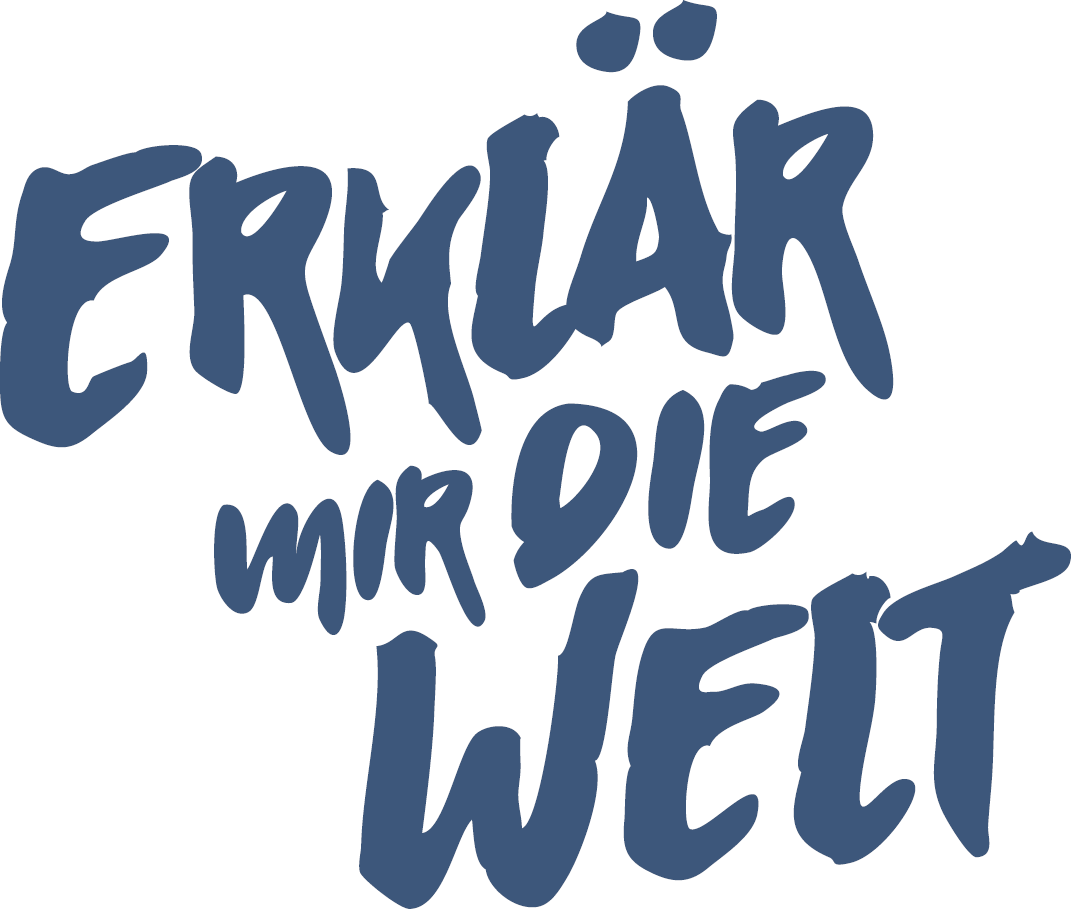 